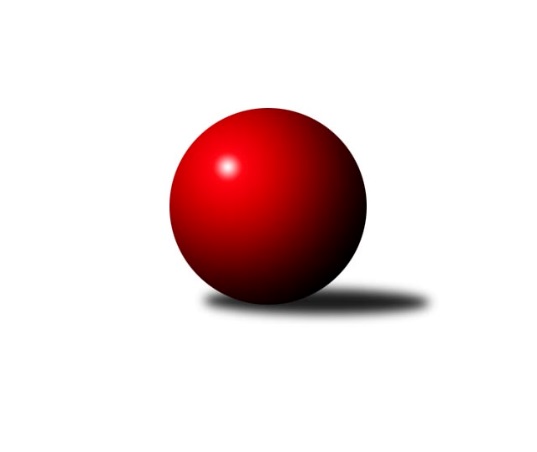 Č.1Ročník 2020/2021	30.4.2024 2. KLZ A 2020/2021Statistika 1. kolaTabulka družstev:		družstvo	záp	výh	rem	proh	skore	sety	průměr	body	plné	dorážka	chyby	1.	SK Žižkov Praha	1	1	0	0	6.0 : 2.0 	(13.0 : 11.0)	3174	2	2137	1037	31	2.	TJ Bižuterie Jablonec nad Nisou	1	1	0	0	5.0 : 3.0 	(12.0 : 12.0)	3110	2	2095	1015	45	3.	SKK Jičín	1	1	0	0	5.0 : 3.0 	(11.5 : 12.5)	3087	2	2135	952	53	4.	KK Jiří Poděbrady	0	0	0	0	0.0 : 0.0 	(0.0 : 0.0)	0	0	0	0	0	5.	TJ Lokomotiva Ústí n. L.	0	0	0	0	0.0 : 0.0 	(0.0 : 0.0)	0	0	0	0	0	6.	TJ Sokol Duchcov	0	0	0	0	0.0 : 0.0 	(0.0 : 0.0)	0	0	0	0	0	7.	TJ Loko. České Budějovice	1	0	0	1	3.0 : 5.0 	(12.5 : 11.5)	3046	0	2092	954	41	8.	SKK Náchod B	1	0	0	1	3.0 : 5.0 	(12.0 : 12.0)	3073	0	2081	992	39	9.	TJ Sparta Kutná Hora	1	0	0	1	2.0 : 6.0 	(11.0 : 13.0)	3061	0	2112	949	52Tabulka doma:		družstvo	záp	výh	rem	proh	skore	sety	průměr	body	maximum	minimum	1.	TJ Bižuterie Jablonec nad Nisou	1	1	0	0	5.0 : 3.0 	(12.0 : 12.0)	3110	2	3110	3110	2.	SKK Náchod B	0	0	0	0	0.0 : 0.0 	(0.0 : 0.0)	0	0	0	0	3.	KK Jiří Poděbrady	0	0	0	0	0.0 : 0.0 	(0.0 : 0.0)	0	0	0	0	4.	SKK Jičín	0	0	0	0	0.0 : 0.0 	(0.0 : 0.0)	0	0	0	0	5.	TJ Lokomotiva Ústí n. L.	0	0	0	0	0.0 : 0.0 	(0.0 : 0.0)	0	0	0	0	6.	TJ Sokol Duchcov	0	0	0	0	0.0 : 0.0 	(0.0 : 0.0)	0	0	0	0	7.	SK Žižkov Praha	0	0	0	0	0.0 : 0.0 	(0.0 : 0.0)	0	0	0	0	8.	TJ Loko. České Budějovice	1	0	0	1	3.0 : 5.0 	(12.5 : 11.5)	3046	0	3046	3046	9.	TJ Sparta Kutná Hora	1	0	0	1	2.0 : 6.0 	(11.0 : 13.0)	3061	0	3061	3061Tabulka venku:		družstvo	záp	výh	rem	proh	skore	sety	průměr	body	maximum	minimum	1.	SK Žižkov Praha	1	1	0	0	6.0 : 2.0 	(13.0 : 11.0)	3174	2	3174	3174	2.	SKK Jičín	1	1	0	0	5.0 : 3.0 	(11.5 : 12.5)	3087	2	3087	3087	3.	TJ Bižuterie Jablonec nad Nisou	0	0	0	0	0.0 : 0.0 	(0.0 : 0.0)	0	0	0	0	4.	KK Jiří Poděbrady	0	0	0	0	0.0 : 0.0 	(0.0 : 0.0)	0	0	0	0	5.	TJ Loko. České Budějovice	0	0	0	0	0.0 : 0.0 	(0.0 : 0.0)	0	0	0	0	6.	TJ Sparta Kutná Hora	0	0	0	0	0.0 : 0.0 	(0.0 : 0.0)	0	0	0	0	7.	TJ Sokol Duchcov	0	0	0	0	0.0 : 0.0 	(0.0 : 0.0)	0	0	0	0	8.	TJ Lokomotiva Ústí n. L.	0	0	0	0	0.0 : 0.0 	(0.0 : 0.0)	0	0	0	0	9.	SKK Náchod B	1	0	0	1	3.0 : 5.0 	(12.0 : 12.0)	3073	0	3073	3073Tabulka podzimní části:		družstvo	záp	výh	rem	proh	skore	sety	průměr	body	doma	venku	1.	SK Žižkov Praha	1	1	0	0	6.0 : 2.0 	(13.0 : 11.0)	3174	2 	0 	0 	0 	1 	0 	0	2.	TJ Bižuterie Jablonec nad Nisou	1	1	0	0	5.0 : 3.0 	(12.0 : 12.0)	3110	2 	1 	0 	0 	0 	0 	0	3.	SKK Jičín	1	1	0	0	5.0 : 3.0 	(11.5 : 12.5)	3087	2 	0 	0 	0 	1 	0 	0	4.	KK Jiří Poděbrady	0	0	0	0	0.0 : 0.0 	(0.0 : 0.0)	0	0 	0 	0 	0 	0 	0 	0	5.	TJ Lokomotiva Ústí n. L.	0	0	0	0	0.0 : 0.0 	(0.0 : 0.0)	0	0 	0 	0 	0 	0 	0 	0	6.	TJ Sokol Duchcov	0	0	0	0	0.0 : 0.0 	(0.0 : 0.0)	0	0 	0 	0 	0 	0 	0 	0	7.	TJ Loko. České Budějovice	1	0	0	1	3.0 : 5.0 	(12.5 : 11.5)	3046	0 	0 	0 	1 	0 	0 	0	8.	SKK Náchod B	1	0	0	1	3.0 : 5.0 	(12.0 : 12.0)	3073	0 	0 	0 	0 	0 	0 	1	9.	TJ Sparta Kutná Hora	1	0	0	1	2.0 : 6.0 	(11.0 : 13.0)	3061	0 	0 	0 	1 	0 	0 	0Tabulka jarní části:		družstvo	záp	výh	rem	proh	skore	sety	průměr	body	doma	venku	1.	KK Jiří Poděbrady	0	0	0	0	0.0 : 0.0 	(0.0 : 0.0)	0	0 	0 	0 	0 	0 	0 	0 	2.	TJ Bižuterie Jablonec nad Nisou	0	0	0	0	0.0 : 0.0 	(0.0 : 0.0)	0	0 	0 	0 	0 	0 	0 	0 	3.	TJ Loko. České Budějovice	0	0	0	0	0.0 : 0.0 	(0.0 : 0.0)	0	0 	0 	0 	0 	0 	0 	0 	4.	SKK Náchod B	0	0	0	0	0.0 : 0.0 	(0.0 : 0.0)	0	0 	0 	0 	0 	0 	0 	0 	5.	TJ Sparta Kutná Hora	0	0	0	0	0.0 : 0.0 	(0.0 : 0.0)	0	0 	0 	0 	0 	0 	0 	0 	6.	TJ Sokol Duchcov	0	0	0	0	0.0 : 0.0 	(0.0 : 0.0)	0	0 	0 	0 	0 	0 	0 	0 	7.	SK Žižkov Praha	0	0	0	0	0.0 : 0.0 	(0.0 : 0.0)	0	0 	0 	0 	0 	0 	0 	0 	8.	TJ Lokomotiva Ústí n. L.	0	0	0	0	0.0 : 0.0 	(0.0 : 0.0)	0	0 	0 	0 	0 	0 	0 	0 	9.	SKK Jičín	0	0	0	0	0.0 : 0.0 	(0.0 : 0.0)	0	0 	0 	0 	0 	0 	0 	0 Zisk bodů pro družstvo:		jméno hráče	družstvo	body	zápasy	v %	dílčí body	sety	v %	1.	Petra Abelová 	SKK Jičín 	1	/	1	(100%)	4	/	4	(100%)	2.	Veronika Kulová 	TJ Loko. České Budějovice 	1	/	1	(100%)	4	/	4	(100%)	3.	Denisa Kovačovičová 	SKK Náchod B 	1	/	1	(100%)	4	/	4	(100%)	4.	Blanka Mašková 	SK Žižkov Praha 	1	/	1	(100%)	4	/	4	(100%)	5.	Ivana Kopecká 	TJ Sparta Kutná Hora 	1	/	1	(100%)	3	/	4	(75%)	6.	Jitka Havlíková 	TJ Bižuterie Jablonec nad Nisou 	1	/	1	(100%)	3	/	4	(75%)	7.	Jana Florianová 	TJ Bižuterie Jablonec nad Nisou 	1	/	1	(100%)	3	/	4	(75%)	8.	Lucie Slavíková 	SKK Náchod B 	1	/	1	(100%)	3	/	4	(75%)	9.	Marie Adamcová 	TJ Sparta Kutná Hora 	1	/	1	(100%)	3	/	4	(75%)	10.	Lenka Stejskalová 	TJ Bižuterie Jablonec nad Nisou 	1	/	1	(100%)	3	/	4	(75%)	11.	Lenka Vávrová 	SKK Jičín 	1	/	1	(100%)	3	/	4	(75%)	12.	Irini Sedláčková 	SK Žižkov Praha 	1	/	1	(100%)	3	/	4	(75%)	13.	Zdeňa Štruplová 	TJ Loko. České Budějovice 	1	/	1	(100%)	3	/	4	(75%)	14.	Milada Šafránková 	TJ Loko. České Budějovice 	1	/	1	(100%)	2.5	/	4	(63%)	15.	Denisa Nálevková 	SKK Náchod B 	1	/	1	(100%)	2	/	4	(50%)	16.	Lenka Boštická 	SK Žižkov Praha 	1	/	1	(100%)	2	/	4	(50%)	17.	Helena Šamalová 	SKK Jičín 	1	/	1	(100%)	2	/	4	(50%)	18.	Blanka Mizerová 	SK Žižkov Praha 	1	/	1	(100%)	2	/	4	(50%)	19.	Jitka Bulíčková 	TJ Sparta Kutná Hora 	0	/	1	(0%)	2	/	4	(50%)	20.	Miroslava Vondrušová 	TJ Loko. České Budějovice 	0	/	1	(0%)	2	/	4	(50%)	21.	Iveta Seifertová st.	TJ Bižuterie Jablonec nad Nisou 	0	/	1	(0%)	2	/	4	(50%)	22.	Klára Miláčková 	TJ Sparta Kutná Hora 	0	/	1	(0%)	2	/	4	(50%)	23.	Marie Kolářová 	SKK Jičín 	0	/	1	(0%)	1.5	/	4	(38%)	24.	Lucie Řehánková 	SK Žižkov Praha 	0	/	1	(0%)	1	/	4	(25%)	25.	Kateřina Katzová 	SK Žižkov Praha 	0	/	1	(0%)	1	/	4	(25%)	26.	Olga Petráčková 	TJ Bižuterie Jablonec nad Nisou 	0	/	1	(0%)	1	/	4	(25%)	27.	Alena Šedivá 	SKK Jičín 	0	/	1	(0%)	1	/	4	(25%)	28.	Martina Tomiová 	TJ Loko. České Budějovice 	0	/	1	(0%)	1	/	4	(25%)	29.	Hana Barborová 	TJ Sparta Kutná Hora 	0	/	1	(0%)	1	/	4	(25%)	30.	Karolína Kovaříková 	SKK Náchod B 	0	/	1	(0%)	1	/	4	(25%)	31.	Adéla Víšová 	SKK Náchod B 	0	/	1	(0%)	1	/	4	(25%)	32.	Alena Čampulová 	TJ Loko. České Budějovice 	0	/	1	(0%)	0	/	4	(0%)	33.	Monika Hercíková 	SKK Jičín 	0	/	1	(0%)	0	/	4	(0%)	34.	Eva Renková 	TJ Sparta Kutná Hora 	0	/	1	(0%)	0	/	4	(0%)Průměry na kuželnách:		kuželna	průměr	plné	dorážka	chyby	výkon na hráče	1.	TJ Sparta Kutná Hora, 1-4	3117	2124	993	41.5	(519.6)	2.	TJ Bižuterie Jablonec nad Nisou, 1-4	3091	2088	1003	42.0	(515.3)	3.	TJ Lokomotiva České Budějovice, 1-4	3066	2113	953	47.0	(511.1)	4.	Poděbrady, 1-4	0	0	0	0.0	(0.0)	5.	Duchcov, 1-4	0	0	0	0.0	(0.0)Nejlepší výkony na kuželnách:TJ Sparta Kutná Hora, 1-4SK Žižkov Praha	3174	1. kolo	Irini Sedláčková 	SK Žižkov Praha	559	1. koloTJ Sparta Kutná Hora	3061	1. kolo	Blanka Mašková 	SK Žižkov Praha	557	1. kolo		. kolo	Lenka Boštická 	SK Žižkov Praha	549	1. kolo		. kolo	Jitka Bulíčková 	TJ Sparta Kutná Hora	541	1. kolo		. kolo	Eva Renková 	TJ Sparta Kutná Hora	528	1. kolo		. kolo	Blanka Mizerová 	SK Žižkov Praha	522	1. kolo		. kolo	Ivana Kopecká 	TJ Sparta Kutná Hora	519	1. kolo		. kolo	Lucie Řehánková 	SK Žižkov Praha	506	1. kolo		. kolo	Hana Barborová 	TJ Sparta Kutná Hora	498	1. kolo		. kolo	Klára Miláčková 	TJ Sparta Kutná Hora	490	1. koloTJ Bižuterie Jablonec nad Nisou, 1-4TJ Bižuterie Jablonec nad Nisou	3110	1. kolo	Jana Florianová 	TJ Bižuterie Jablonec nad Nisou	584	1. koloSKK Náchod B	3073	1. kolo	Adéla Víšová 	SKK Náchod B	566	1. kolo		. kolo	Denisa Nálevková 	SKK Náchod B	545	1. kolo		. kolo	Iveta Seifertová st.	TJ Bižuterie Jablonec nad Nisou	538	1. kolo		. kolo	Jitka Havlíková 	TJ Bižuterie Jablonec nad Nisou	533	1. kolo		. kolo	Lucie Slavíková 	SKK Náchod B	522	1. kolo		. kolo	Denisa Kovačovičová 	SKK Náchod B	513	1. kolo		. kolo	Lenka Stejskalová 	TJ Bižuterie Jablonec nad Nisou	512	1. kolo		. kolo	Karolína Kovaříková 	SKK Náchod B	488	1. kolo		. kolo	Olga Petráčková 	TJ Bižuterie Jablonec nad Nisou	488	1. koloTJ Lokomotiva České Budějovice, 1-4SKK Jičín	3087	1. kolo	Veronika Kulová 	TJ Loko. České Budějovice	591	1. koloTJ Loko. České Budějovice	3046	1. kolo	Petra Abelová 	SKK Jičín	547	1. kolo		. kolo	Milada Šafránková 	TJ Loko. České Budějovice	537	1. kolo		. kolo	Marie Kolářová 	SKK Jičín	525	1. kolo		. kolo	Lenka Vávrová 	SKK Jičín	525	1. kolo		. kolo	Monika Hercíková 	SKK Jičín	516	1. kolo		. kolo	Zdeňa Štruplová 	TJ Loko. České Budějovice	505	1. kolo		. kolo	Helena Šamalová 	SKK Jičín	499	1. kolo		. kolo	Alena Čampulová 	TJ Loko. České Budějovice	481	1. kolo		. kolo	Martina Tomiová 	TJ Loko. České Budějovice	479	1. koloPoděbrady, 1-4Duchcov, 1-4Četnost výsledků:	5.0 : 3.0	1x	3.0 : 5.0	1x	2.0 : 6.0	1x